KAUNO MIESTO SAVIVALDYBĖS ADMINISTRACIJA NUTARIMAS SKIRTI BAUDĄ 2023 m. vasario 13 d. Nr. 64-7-29 Kaunas                   Aš, Kauno miesto savivaldybės administracijos Viešosios tvarkos skyriaus  Administracinės teisenos poskyrio vyriausioji specialistė Agnė Pankūnienė, rašytinio proceso tvarka nagrinėdama Viešosios tvarkos skyriaus (toliau – Skyrius) 2022 m. gruodžio 7 d. pranešimą Nr. 64-4-2725 (toliau - Pranešimas) (prie pranešimo pridėtas 2022 m. gruodžio 2 d. faktinių duomenų patikrinimo aktas Nr. 64-4-2672) dėl  galimai pažeistų Lietuvos Respublikos reklamos įstatymo (toliau - Įstatymas) (su visais vėlesniais pakeitimais)  12 straipsnio 1 dalies 5 punkto ir  12 straipsnio 15 dalies reikalavimų, kuriame nurodyta, kad  2022 m. gruodžio 2 d.  užfiksuota, Veiverių g./Gintariškių g./Užnemunės g., Kaune, UAB „Katos studija“ (įmonės kodas 159829671, buveinės adresas Žemaičių g. 28B, Kaunas) be Kauno miesto savivaldybės administracijos nustatyta tvarka išduoto leidimo įrengtame reklamos įrenginyje dvipusiame stende skleidžia išorinę reklamą su turiniu: „DEPO Žemos kainos kiekvieną dieną leidžia dainuoti (viena įrenginio plokštuma) „Depo Žemos kainos kiekvieną dieną leidžia pradėti ką nors nauja“ (kita įrenginio plokštuma), n u s t a č i a u: 	 Reikalavimus išorinės reklamos įrengimui nustato Lietuvos Respublikos reklamos įstatymo (suvestinė redakcija 2022 m. gegužės 26 d.) (toliau – Reklamos įstatymas) 12 straipsnis, Lietuvos Respublikos ūkio ministro 2013 m. liepos 30 d. įsakymu Nr. 4-670 patvirtintos Išorinės reklamos įrengimo taisyklės (suvestinė redakcija 2018 m. spalio 27 d.) (toliau – Taisyklės), Kauno miesto savivaldybės administracijos direktoriaus 2016 m. gegužės 4 d. patvirtintas Leidimų įrengti išorinę reklamą išdavimo tvarkos aprašas (suvestinė redakcija 2022 m. gegužės 19 d.) (toliau – Aprašas).                      Reklamos įstatymo 12 straipsnio 1 dalies 5 punkte nurodyta, kad draudžiama įrengti išorinę reklamą neturint leidimo (toliau – Leidimas), išskyrus šio straipsnio 2 dalyje nurodytus atvejus, to paties straipsnio 15 dalies 1 punkte įtvirtinta, jog Leidimo turėtojas privalo išardyti specialią išorinės reklamos pateikimo priemonę, nukabinti reklamą ir sutvarkyti aplinką, kai pasibaigia leidimo galiojimo terminas ar leidimo galiojimas panaikinamas, - per leidimą išduodančios institucijos nustatytą ne trumpesnį kaip vienos darbo dienos, tačiau ne ilgesnį kaip 40 darbo dienų nuo leidimo galiojimo termino pabaigos ar leidimo galiojimo panaikinimo dienos, terminą, kuris nurodomas leidime ar leidimą išduodančios institucijos pranešime apie sprendimą panaikinti leidimo galiojimą. Aprašo 31 punkte nurodyta, kad pasibaigus leidimo galiojimo terminui ar panaikinus leidimo galiojimą ne vėliau kaip per 1 kalendorinę dieną nuo leidimo galiojimo pabaigos leidimo turėtojas privalo nukabinti išorinę reklamą ir per 10 darbo dienų nuo leidimo galiojimo pabaigos savo lėšomis išardyti reklaminį įrenginį ir sutvarkyti vietą ar teritoriją, kurioje buvo įrengtas reklaminis įrenginys.      2022 m. liepos 26 d. Kauno miesto savivaldybės administracija raštu Nr. (33.200E) R-2020 „Dėl leidimo įrengti išorinę reklamą neišdavimo“ informavo UAB „Katos studija“, kad 2022 m. liepos 8 d. paraiškos Nr. 29-29-1613 gauti leidimą adresu  Veiverių g. ties nusukimu link Užnemunės g. įrengti 36 m2 , 2 plokštumos (matmenys 6X3) išorinę reklamą negali tenkinti dėl 2022 m. liepos 26 d. rašte Nr. (33.200E) R-2020 nurodytų priežasčių bei nurodė, kad vadovaujantis Leidimų įrengti išorinę reklamą išdavimo tvarkos aprašo, pavirtinto Kauno miesto savivaldybės administracijos 2016 m. gegužės 4 d įsakymu Nr. A-1282 „Dėl leidimų įrengti išorinę reklamą išdavimo tvarkos aprašo patvirtinimo”, 31 punkto reikalavimais, pasibaigus leidimo galiojimo terminui ne vėliau kaip per 1 kalendorinę dieną nuo leidimo galiojimo pabaigos pareiškėjas privalo nukabinti išorinę reklamą ir per 10 darbo dienų nuo leidimo galiojimo pabaigos savo lėšomis išardyti reklaminį įrenginį ir sutvarkyti vietą ar teritoriją, kurioje buvo įrengtas reklaminis įrenginys.                      2022 m. rugpjūčio 5 d. Kauno miesto savivaldybės administracijos Licencijų, leidimų ir paslaugų skyrius raštu Nr. 29-4-128 informavo Kauno miesto savivaldybės administracijos Viešosios tvarkos skyrių (kaip priežiūros instituciją) apie reklaminių įrenginių vietas, kurios įtrauktos į paskelbto konkurso vietų sąrašą ir leidimų turėtojus, kuriems 2022 m. rugsėjo 1 d. baigsis leidimo įrengti išorinę reklamą galiojimas bei pateikė informaciją apie tai, kad leidimų turėtojai raštu buvo informuoti apie leidimo galiojimo pabaigą.                       2022 m. gruodžio 2 d. Viešosios tvarkos skyriaus darbuotojai užfiksavo (2022 m. gruodžio 7 d. pranešimas   Nr. 64-4-2725 ir 2022 m. gruodžio 2 d. faktinių duomenų patikrinimo aktas Nr. 64-4-2672), kad reklaminės veiklos subjektas – UAB „Katos studija“ 2022 m. gruodžio 2 d. 13 val. 49 min. Veiverių g./Gintariškių g./Užnemunės g., Kaune (Veiverių g. ties nusukimu link Užnemunės g., Kaune)  reklamos įrenginyje dvipusiame stende skleidžia išorinę reklamą su turiniu: „DEPO Žemos kainos kiekvieną dieną leidžia dainuoti (viena įrenginio plokštuma) „Depo Žemos kainos kiekvieną dieną leidžia pradėti ką nors nauja“ (kita įrenginio plokštuma), neturint Kauno miesto savivaldybės administracijos nustatyta tvarka išduoto leidimo. Reklaminės veiklos subjektas – UAB „Katos studija“ (įmonės kodas 159829671), pasibaigus leidimo Nr. 29-24-791 įrengti išorinę reklamą terminui (galiojo iki 2022 m. rugsėjo 1 d.), per Savivaldybės vykdomosios institucijos nustatytą terminą, (iki 2022 m. rugsėjo 3 d.) privalėjo pašalinti reklamą, iki (2022 m. rugsėjo 15 d.) išardyti reklamos skleidimo įrenginį ir sutvarkyti aplinką. UAB „Katos studija“ adresu Veiverių g./Gintariškių g./Užnemunės g., Kaune (Veiverių g. ties nusukimu link Užnemunės g., Kaune)   įrengtame reklamos įrenginyje dvipusiame stende  skleisdamas išorinę reklamą, neišardydamas reklaminio įrenginio ir nesutvarkydamas aplinkos,  pažeidė Lietuvos Respublikos reklamos įstatymo 12 straipsnio 1 dalies 5 punkto ir  12 straipsnio 15 dalies  reikalavimus.                           Kauno miesto savivaldybės administracijos Viešosios tvarkos skyrius, kaip Priežiūros institucija, 2022 m. gruodžio 8 d. priėmė nutarimą Nr. 67-7-113 pradėti Kauno miesto savivaldybės administracijos Viešosios tvarkos skyriaus 2022 m. gruodžio 7 d. pranešimo Nr. 64-4-2725 nagrinėjimą dėl galimai pažeistų  Lietuvos Respublikos reklamos įstatymo 12 straipsnio 1 dalies 5 punkto ir  12 straipsnio 15 dalies reikalavimų.                           2022 m. gruodžio 9 d. UAB “Katos studija” registruotu laišku (RS235162273LT) (Juridinių asmenų registre nurodytu UAB “Katos studija” buveinės adresu) ir elektroniniu paštu  (nurodytu Juridinių asmenų registre) išsiųstas pranešimas Nr. 64-2-1683 ir nutarimas Nr. 64-7-113 (Lietuvos pašto duomenimis registruota pašto siunta RS235162273LT įteikta 2022 m. gruodžio 14 d. pasirašytinai UAB „Katos studija“ direktoriui). Pranešimu Nr. 64-2-1683 pranešta apie galimai padarytus Lietuvos Respublikos reklamos įstatyme nustatytų reikalavimų pažeidimus, priimtą nutarimą Nr. 64-7-113, Pranešimo Nr. 64-4-2725 nagrinėjimo vietą, datą, laiką, Pranešimo nagrinėjimo tvarką, apie teisę duoti paaiškinimus žodžiu ar raštu, pateikti papildomą informaciją ir kitus dokumentus (Lietuvos Respublikos reklamos įstatymo 25 straipsnio 13 dalis), pasiūlyta susipažinti su dokumentais ir kita informacija (Lietuvos Respublikos reklamos įstatymo 25 straipsnio 14 dalis), prašyta per 14 kalendorinių dienų, Priežiūros institucijai raštu pateikti motyvuotą paaiškinimą dėl aplinkybių, kurių pagrindu pradėta pranešimo Nr. 64-4-2725 nagrinėjimo procedūra, tai pagrindžiančius įrodymus (Lietuvos Respublikos reklamos įstatymo 25 straipsnio 12 dalis), taip pat duomenis apie įmonės metines pajamas praėjusiais finansiniais metais. 2023 m. sausio 11 d. UAB “Katos studija” registruotu laišku (RS239060283LT) (Juridinių asmenų registre nurodytu UAB “Katos studija” buveinės adresu) (Lietuvos pašto duomenimis registruota pašto siunta RS239060283LT įteikta 2023 m. sausio 19 d. pasirašytinai UAB „Katos studija“ administratorei) bei išsiųsta el. paštu nurodytu, Juridinių asmenų registre ir nurodytu valstybės informacinėse sistemose ar registruose, kurie naudojami elektroniniu būdu teikiamoms paslaugoms gauti ir prievolėms įvykdyti, išsiųstas Priežiūros institucijos pranešimas Nr. 64-2-44 dėl pranešimo Nr. 64-4-2725 nagrinėjimo datos  nukėlimo, informuojant, kad pranešimo Nr. 64-4-2725 nagrinėjimas vyks 2023 m. vasario 13 d. 10.00 val. Kauno miesto savivaldybės administracijos Viešosios tvarkos skyriuje adresu A. Juozapavičiaus pr.72, 45257 Kaunas.	Pažeidimo trukmė                       UAB „Katos studija“ adresu Veiverių g./Gintariškių g./Užnemunės g., Kaune (Veiverių g. ties nusukimu link Užnemunės g., Kaune) , neturint Kauno miesto savivaldybės  administracijos leidimo įrengti išorinę reklamą, įrengtame reklamos įrenginyje dvipusiame  stende  skleidė išorinę reklamą nuo 2022 m. rugsėjo 3 d. iki 2023 m. vasario 6 d. 1) Viešosios tvarkos skyriaus darbuotojų  2022 m. rugsėjo 3 d. 10.34 val.., užfiksuota                                   (pranešimas/aktas Nr. 64-4-1968), kad UAB "Katos studija" adresu Veiverių g./Gintariškių g./Užnemunės g., Kaune (Veiverių g. ties nusukimu link Užnemunės g., Kaune) įrengtame reklamos įrenginyje dvipusiame stende skleidžia išorinę reklamą su turiniu: „DEPO Žemos kainos kiekvieną dieną leidžia dainuoti (viena įrenginio plokštuma) „Depo Žemos kainos kiekvieną dieną leidžia pradėti ką nors nauja“ (kita įrenginio plokštuma),  neturint galiojančio Kauno miesto savivaldybės administracijos nustatyta tvarka išduoto leidimo įrengti išorinę reklamą Kauno savivaldybės teritorijoje, pasibaigus leidimo galiojimo terminui (leidimas įrengti išorinę reklamą savivaldybės teritorijoje Nr. 29-24-791 galiojo iki 2022 m. rugsėjo 1 d.) per savivaldybės vykdomosios institucijos nustatytą terminą (iki 2022 m. rugsėjo 15 d.)  nepašalino reklamos, neišardė reklamos skleidimo įrenginio ir nesutvarkė aplinkos. 2) Viešosios tvarkos skyriaus darbuotojų  2022 m. spalio 14 d. 10.46 val. užfiksuota (pranešimas/aktas Nr. 64-4-2382), kad  UAB "Katos studija" adresu Veiverių g./Gintariškių g./Užnemunės g., Kaune (Veiverių g. ties nusukimu link Užnemunės g., Kaune) neišardė reklamos skleidimo įrenginio ir toliau įrengtame reklaminio  įrenginyje dvipusiame stende vienoje stendo plokštumoje skleidžia išorinę reklamą, neturint galiojančio Kauno miesto savivaldybės administracijos nustatyta tvarka išduoto leidimo įrengti išorinę reklamą Kauno savivaldybės teritorijoje, pasibaigus leidimo galiojimo terminui per savivaldybės vykdomosios institucijos nustatytą terminą (iki 2022 m. rugsėjo 15 d.),  nepašalino reklamos, neišardė reklamos skleidimo įrenginio ir nesutvarkė aplinkos3) Viešosios tvarkos skyriaus darbuotojų  2022 m. lapkričio 7 d. 10.36 val. užfiksuota (pranešimas/aktas Nr. 64-4-2515), kad  UAB "Katos studija" adresu Veiverių g./Gintariškių g./Užnemunės g., Kaune (Veiverių g. ties nusukimu link Užnemunės g., Kaune)  neišardė reklamos skleidimo įrenginio ir toliau įrengtame reklaminiame įrenginyje dvipusiame stende vienoje stendo plokštumoje skleidžia išorinę reklamą su turiniu: „DEPO Žemos kainos kiekvieną dieną leidžia dainuoti (viena įrenginio plokštuma) „Depo Žemos kainos kiekvieną dieną leidžia pradėti ką nors nauja“ (kita įrenginio plokštuma), neturint galiojančio Kauno miesto savivaldybės administracijos  nustatyta tvarka išduoto leidimo įrengti išorinę reklamą Kauno savivaldybės teritorijoje, pasibaigus leidimo galiojimo terminui per savivaldybės vykdomosios institucijos nustatytą terminą (iki 2022 m. rugsėjo 15 d.),  nepašalino reklamos, neišardė reklamos skleidimo įrenginio ir nesutvarkė aplinkos4) Viešosios tvarkos skyriaus darbuotojų 2022 m. gruodžio 2 d. 13.49 val. užfiksuota (pranešimas Nr. 64-4-2725 aktas Nr. 64-4-2672), kad adresu Veiverių g./Gintariškių g./Užnemunės g., Kaune (Veiverių g. ties nusukimu link Užnemunės g., Kaune) reklaminės veiklos subjektas – UAB „Katos studija“ neišardė reklamos skleidimo įrenginio ir toliau skleidžia išorinę reklamą  įrengtame reklamos įrenginyje dvipusiame stende su turiniu: „DEPO Žemos kainos kiekvieną dieną leidžia dainuoti (viena įrenginio plokštuma) „Depo Žemos kainos kiekvieną dieną leidžia pradėti ką nors nauja“ (kita įrenginio plokštuma), neturint galiojančio Kauno miesto savivaldybės administracijos nustatyta tvarka išduoto leidimo įrengti išorinę reklamą Kauno savivaldybės teritorijoje, pasibaigus leidimo galiojimo terminui per savivaldybės vykdomosios institucijos nustatytą terminą (iki 2022 m. rugsėjo 15 d.),  nepašalino reklamos, neišardė reklamos skleidimo įrenginio ir nesutvarkė aplinkos.5) Viešosios tvarkos skyriaus darbuotojų 2023 m. sausio 20 d. užfiksuota (pranešimas/aktas Nr. 64-4-215), kad adresu Veiverių g./Gintariškių g./Užnemunės g., Kaune (Veiverių g. ties nusukimu link Užnemunės g., Kaune) reklaminės veiklos subjektas – UAB „Katos studija“ neišardė reklamos skleidimo įrenginio ir toliau skleidžia išorinę reklamą  su turiniu: „DEPO Žemos kainos kiekvieną dieną leidžia dainuoti“(viena įrenginio plokštuma) „Depo Žemos kainos kiekvieną dieną leidžia pradėti ką nors nauja“ (kita įrenginio plokštuma), neturint galiojančio Kauno miesto savivaldybės administracijos  nustatyta tvarka išduoto leidimo įrengti išorinę reklamą Kauno savivaldybės teritorijoje, pasibaigus leidimo galiojimo terminui per savivaldybės vykdomosios institucijos nustatytą terminą (iki 2022 m. rugsėjo 15 d.), nepašalino reklamos, neišardė reklamos skleidimo įrenginio ir nesutvarkė aplinkos.6) Viešosios tvarkos skyriaus darbuotojų 2023 m. vasario 6 d. užfiksuota (aktas  Nr. 64-4-388), kad  adresu Veiverių g./Gintariškių g./Užnemunės g., Kaune (Veiverių g. ties nusukimu link Užnemunės g., Kaune) įrengtame reklamos įrenginyje dvipusiame stende ir toliau skleidžiama išorinė reklama turiniu: „DEPO Žemos kainos kiekvieną dieną leidžia dainuoti“(viena įrenginio plokštuma) „Depo Žemos kainos kiekvieną dieną leidžia pradėti ką nors nauja“ (kita įrenginio plokštuma),  reklaminės veiklos subjektas – UAB „Katos studija“ nepašalino skleidžiamos reklamos, neišardė reklamos skleidimo įrenginio, pasibaigus leidimo galiojimo terminui per savivaldybės vykdomosios institucijos nustatytą terminą (iki 2022 m. rugsėjo 15 d.),  nepašalino reklamos, neišardė reklamos skleidimo įrenginio ir nesutvarkė aplinkos.                 Pažeidimo mastas ir pobūdis                   Reklamos įstatymo  2 straipsnio 2 dalyje nurodyta, kad išorinė reklama – reklama, kurios įvairios specialios (stendai, skydai, stulpai, vitrinos ir pan.) ir pritaikytos (pastatų sienos, langai, durys, stogai, laikinieji statiniai, transporto priemonės, oro balionai ir pan.) pateikimo priemonės yra ne patalpose. Reklamos įstatymo 2 straipsnio 8 dalyje nurodyta, kad reklama – bet kokia forma ir bet kokiomis priemonėmis skleidžiama informacija, susijusi su asmens ūkine komercine, finansine ar profesine veikla, skatinanti įsigyti prekių ar naudotis paslaugomis, įskaitant nekilnojamojo turto įsigijimą, turtinių teisių ir įsipareigojimų perėmimą.                  Reklaminės veiklos subjektas UAB „Katos studija“  adresu Veiverių g./Gintariškių g./Užnemunės g., Kaune (Veiverių g. ties nusukimu link Užnemunės g., Kaune), t. y.  prie pakankamai judrios Kauno miesto gatvės, kur vyksta nenutrūkstamas transporto priemonių eismas, reklamos įrenginyje, įrengtame gerai matomoje visiems eismo dalyviams vietoje, dvipusiame  stende neteisėtai skleisdamas 36 m2    bendro ploto išorinę reklamą su turiniu: „DEPO Žemos kainos kiekvieną dieną leidžia dainuoti“ (viena įrenginio plokštuma) „Depo Žemos kainos kiekvieną dieną leidžia pradėti ką nors nauja“ (kita įrenginio plokštuma) dėl šios informacijos pateikimo darė tiesioginį poveikį reklamos vartotojui ir iš tokios veiklos gavo pajamas.                   UAB „Katos studija“ skleidė išorinę reklamą, neteisėtai, neturint galiojančio Leidimo (Leidimas Nr. 29-24-791 galiojo iki  2022 m. rugsėjo 1 d.) ir gavo iš tokios veiklos pajamas, nesumokant vietinės rinkliavos už išorinės reklamos įrengimą Savivaldybės nustatyta tvarka. Pasibaigus leidimo galiojimo terminui reklaminės veiklos subjektas privalėjo per savivaldybės vykdomosios institucijos nustatytą terminą (iki 2022 m. rugsėjo 15 d.)  išardyti specialų išorinės reklamos įrenginį, nukabinti reklamą ir sutvarkyti aplinką (Įstatymo 12 straipsnio 15 dalies 1 punktas).                      Pažymėtina, kad reklaminės veiklos subjektas, apie pareigą pasibaigus leidimo galiojimo terminui, nukabinti išorinę reklamą, išardyti reklaminį įrenginį ir sutvarkyti aplinką, buvo informuotas  Savivaldybės administracijos 2022 m. liepos 26  d. raštu Nr. (33.200 E) R-2020 ir 2022 m. gruodžio 9 d. Kauno miesto savivaldybės administracijos Viešosios tvarkos skyriaus pranešimu Nr. 64-2-1683, tačiau UAB „Katos studija“ Reklamos įstatyme nustatytų reikalavimų neatitinkančios reklamos naudojimo nenutraukė 2023 m. vasario 6 d. (priežiūros institucijos 2023-02-06 faktinių duomenų patikrinimo  aktas Nr. 64-4-388, kuriame nurodyta, kad adresu Veiverių g./Gintariškių g./Užnemunės g., Kaune (Veiverių g. ties nusukimu link Užnemunės g., Kaune) įrengtame reklamos įrenginyje dvipusiame stende ir toliau skleidžiama išorinė reklama turiniu: „DEPO Žemos kainos kiekvieną dieną leidžia dainuoti“(viena įrenginio plokštuma) „Depo Žemos kainos kiekvieną dieną leidžia pradėti ką nors nauja“ (kita įrenginio plokštuma). Reklaminės veiklos subjektas – UAB „Katos studija“ nepašalino išorinės reklamos, bet neišardė reklamos skleidimo įrenginio ir nesutvarkė aplinkos.                    Atkreiptinas dėmesys į tai, kad UAB „Katos studija“ buvo žinomi teisės aktai reglamentuojantys išorinės reklamos įrengimą, jos naudojimą ir atsakomybę už nustatytų reikalavimų nesilaikymą. Taip pat žinomas faktas, kad Regionų apygardos administracinis teismas Administracinėje byloje Nr. eI3-9139-780/2022 2022-09-13 Nutartimi atmetė UAB „Katos studija“ prašymą taikyti reikalavimo užtikrinimo priemonę „iki teismo sprendimo šioje byloje įsiteisėjimo, tačiau ne ilgiau kaip iki bus paskelbtas paraiškoje nurodytos vietos viešo konkurso laimėtojas, leisti naudoti reklaminį įrenginį įmonei UAB „Katos studija“ paraiškoje Nr. 29-29-1613 nurodytoje vietoje.“ 2022 m. spalio 26 d. Lietuvos Vyriausiasis administracinis teismas administracinėje byloje Nr. eAS-764-629-2022 išnagrinėjęs UAB „Katos studija“ atskirąjį skundą dėl Regionų apygardos administracinio teismo Kauno rūmų 2022 m. rugsėjo 13 d. nutarties, nutarė UAB „Katos studija“ atskirąjį skundą atmesti, nesant pagrindo tenkinti prašymą ir taikyti prašomas reikalavimo užtikrinimo priemones.                  2022 m. gruodžio 27 d.  UAB „Katos studija“ Viešosios tvarkos skyriui  pateikė   paaiškinimą Nr. 64-1-1947, kuriame nurodė, kad Lietuvos Respublikos reklamos įstatymo 12 straipsnio 1 dalies 5 punkto ir 12 straipsnio 15 dalies reikalavimų nepažeidė ir informavo, jog praėjusiais finansiniais metais Bendrovės  gautos pajamos sudarė 676.904.22 EUR. Prašymo dėl pranešimo Nr. 64-4-2725 nagrinėjimo žodine tvarka, negauta.  UAB „Katos studija“ paaiškinime nurodyti motyvai:Bendrovė yra išorinės reklamos paslaugų teikėja, kuri veikla vykdo ir Kauno miesto savivaldybės teritorijoje. Leidimus išorinės reklamos paslaugų veiklai išduoda ir panaikina savivaldybės, kurios teritorijoje įrengiama Išorinė reklama, vykdomoji institucija. (LR reklamos įstatymo 12 str. 7 d.). Taigi, Kauno mieste tokius leidimus išduoda Kauno miesto savivaldybės administracija. Pažymėtina, kad bendruosius išorinės reklamos reikalavimus, leidimą įrengti išorinę reklamą išdavimo, atsisakymo juos išduoti, įspėjimo apie galimą leidimo galiojimo panaikinimą ir leidimų galiojimo panaikinimo tvarką numato LR reklamos įstatymo („Reklamos istatymas") ir LR Ūkio ministro įsakymu patvirtintos Išorinės reklamos įrengimo taisyklės (Lietuvos Respublikos ūkio ministro 2018 m. birželio 22 d. įsakymu Nr. 4-371 patvirtintos išorinės reklamos įrengimo taisyklės (2018-06-22, paskelbta TAR 2018-06-22, i. k. 2018-103010).Savivaldybių vykdomosios institucijos, kaip leidimus išduodančios institucijos, paprastai yra patvirtinusios tvarką, kuri įgyvendina Reklamos įstatyme ir Vyriausybės taisyklėse įtvirtintus reikalavimus. Atitinkamai, šią tvarką Kauno miesto savivaldybės teritorijoje reglamentuoja Leidimų įrengti išorinę reklamą išdavimo tvarkos aprašas (Kauno miesto savivaldybės administracijos direktoriaus 2018 m. gruodžio 19 d. įsakymu Nr. A-4370 patvirtintas Leidimų įrengti išorinę reklamą išdavimo tvarkos aprašas)  Reklamos įstatymo 12 str. 12 d. numato baigtinį sąrašą (numerus clausus) pagrindų, kuriems esant savivaldybių vykdomosios institucijos gali atsisakyti išduoti leidimus išorinei reklamai įrengti, t. y.: 	4.1. pateikiami ne visi, nevisiškai ar neteisingai užpildyti dokumentai leidimui išduoti arba pateikti neteisingi duomenys ir reklaminės veiklos subjektas neįvykdo leidimus išduodančios institucijos reikalavimo per jos nustatytą terminą pašalinti šiuos trūkumus;                               4.2. numatoma įrengti išorinė reklama neatitinka šiame straipsnyje nustatytų išorinės reklamos įrengimo reikalavimų;                4.3. reklaminės veiklos subjektas nesumoka savivaldybės, kurios teritorijoje įrengiama išorinė reklama, tarybos nustatytos vietinės rinkliavos, jeigu vietinės rinkliavos nuostatuose nustatyta, kad vietinė rinkliava už leidimo išdavimą turi būti sumokėta prieš išduodant leidimą. Jokių kitų pagrindų atsisakymui išduoti leidimų įrengti išorinę reklama šis ar kiti įstatymai    nenumato. Atitinkamai, šis baigtinis sąrašas jokia apimtimi nėra išplėstas ir Vyriausybės taisyklėmis. Reklamos įstatymas taip pat įtvirtina ir tai, kad: „7. Leidimus išduoda, apie galimą leidimą galiojimo panaikinimą įspėja, leidimų galiojimą   panaikina savivaldybės, kurios teritorijoje įrengiama išorinė reklama, vykdomoji institucija (toliau — leidimą išduodanti institucija), vadovaudamasi šiuo įstatymu (pastaba — Reklamos įstatymo ir išorinės reklamos įrengimo taisyklėmis)." Taigi, įstatymas aiškiai numato, kad savivaldybių vykdomosios institucijos privalo laikytis Reklamos įstatyme ir Vyriausybės taisyklėse įtvirtintų materialinės teisės normų, kurios reglamentuoja leidimų (ne) išdavimo pagrindus.  Atitinkamai, savivaldybių vykdomosioms institucijoms teisės aktai nesuteikia jokios kompetencijos kurti (priimti) naujas materialinės teisės normas ryšium su leidimų (ne) išdavimo pagrindais — savivaldybių vykdomosioms institucijoms suteikta kompetencija apima tik Reklamos įstatymo bei Vyriausybės taisyklėse įtvirtintą nuostatų įgyvendinimą bei teise nustatyti procedūrines Reklamos įstatymo bei Vyriausybės taisyklėse įtvirtintą nuostatų įgyvendinimo taisykles (Vyriausybės taisyklių IV skyrius); Reklamos įstatymas ir Vyriausybės taisyklės taip pat numato supaprastintą leidimų išdavimo tvarką tuo atveju, jeigu toje pačioje vietoje leidimą jau turintis reklaminės veiklos subjektas ketina tęsti veiklą toje vietoje ir po turimo leidimo galiojimo pabaigos nori gauti naują leidimą (Reklamos įstatymo 12 str., 11 d., Vyriausybės taisyklių 31 punktas); Tokiu atveju, savivaldybių vykdomosios institucijos atsisakyti išduoti naują leidimą išorinei reklamai įrengti lygiai taip pat gali tik esant Reklamos įstatymo 12 str. 12 d. numatytiems pagrindams.  2022-06-14 Kauno miesto savivaldybės administracija savo interneto svetainėje www.kaunas.lt paskelbė viešąjį konkursą dėl rinkliavos už leidimo įrengti išorinę reklamą dydžio nustatymo („Konkursas").  Konkursas buvo paskelbtas dėl iš viso 27 vietų reklaminiams įrenginiams įrengti.  Atsižvelgiant i tai, kad Konkursas apėmė ir vietas, kuriose galiojančio leidimo pagrindu vis dar buvo įrengtas Bendrovės reklamos įrenginys, Bendrovė ketino dalyvauti Konkurse ir siekti laimėti teisę išorinės reklamos paslaugas teikti ir toliau.  Pažymėtina, kad Konkurso pabaiga buvo numatoma 2022-07-15, o Bendrovės turėtas leidimas baigė galioti 2022-09-01, taigi Konkursą buvo numatoma baigti dar iki Bendrovės leidimo galiojimo termino pabaigos.  2022-07-08 Institucija savo interneto svetainėje www.kaunas.lt pranešė, kad Konkursas yra sustabdytas Teismo sprendimu. Kaip paaiškėjo, vienas iš išorinės reklamos paslaugų teikėjų apskundė Konkurso sąlygas, o Teismas taikė laikinąsias apsaugos priemones ir Konkurso procedūras visa apimtimi sustabdė iki bylos išnagrinėjimo.  Esant tokiai situacijai, Bendrovė kreipėsi į instituciją su paraiškomis išduoti naują (o   faktiškai — pratęsti esamą) leidimą išorinei reklamai įrengti Konkurso vietose tikslu laikinai sureguliuoti susidariusią situaciją iki Konkurso atnaujinimo ar naujo konkurso paskelbimo. Institucija leidimo neišdavė ir Bendrovės paraišką atmetė („Atsisakymas"). Institucija nurodė tik tai, kad dėl teisės įrengti išorinę reklamą šiose vietose yra paskelbtas Konkursas (nors jo teisėtumas ginčijamas, o pačios Konkurso procedūros — sustabdytos), todėl esant paskelbtam Konkursui, Institucija leidimų neišduoda. 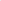 Tokio pagrindo atsisakyti išduoti leidimus įrengti išorinę reklama nenumato nei Reklamos įstatymas (ar bet koks kitas įstatymas), nei Vyriausybės taisyklės, nei pačios Institucijos teisės aktai, o Institucijos sprendimas atsisakyti išduoti leidimą yra aiškiai neteisėtas ir visiškai nemotyvuotas. Įstatymas numato, kad jeigu per nustatytą terminą leidimą išduodanti institucija (šiuo atveju — Institucija) neišduoda leidimo išorinei reklamai įrengti ir nepateikia motvvuoto rašytinio atsisakymo, laikoma, kad leidimas išorinei reklamai įrengti yra išduotas (Reklamos įstatymo 12 str. 10 d.). Kaip buvo aptarta aukščiau, įstatymas numato baigtinį sąrašą pagrindų, kuriems esant, įstatymu leidėias suteikia galimybę Institucija atsisakyti išduoti leidimą išorinei reklamai įrengti. Šis reguliavimas iš esmės numato tai, kad Institucija visais atvejais privalo išduoti leidimą išorinei reklamai įrengti, nebent būtų nustatyti konkretūs įstatyme įvardinti atsisakymo pagrindai. Atitinkamai, net jeigu Institucija, gavusi paraišką, tokio leidimo per įstatyme numatytą terminą neišduoda arba nepateikia motyvuoto atsisakymo, įstatymo leidėjas numato aiškius teisinius padarinius - t. y. laikoma, kad leidimas išorinei reklamai įrengti buvo išduotas, o šių padarinių atsiradimo įstatymas nesieja su jokiomis papildomomis sąlygomis ar juridiniais faktais (pvz. Teismo sprendimu dėl šių padarinių pripažinimo ar pan.). Toliau nurodomos aplinkybės patvirtina, kad nagrinėjamu atveju egzistuoja Reklamos įstatymo 12 str. 10 d. numatyti teisiniai padariniai, t. y. kad leidimas Bendrovės atžvilgiu buvo išduotas, o tai reiškia, kad joks Reklamos įstatyme įtvirtintų reikalavimų pažeidimas iš tiesų nebuvo padarytas. 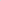 Pirma, nors Institucijos Atsisakymas yra beveik 2 lapų apimties, Institucijos atsisakymo išduoti leidimą „motyvai” tesudaro vieną sakinį, kuris niekaip negali būti vertinamas kaip tinkamas viešojo administravimo subjekto pareigos motyvuoti savo sprendimus įvykdymas. Viešojo administravimo subjektai, įgyvendindami jiems pavestas funkcijas, be kita ko, turi pareigą vadovautis LR viešojo administravimo įstatymo („VAI") 3 str. išvardintais principais. Šiame straipsnyje įtvirtintas išsamumo principas reiškia, kad viešojo administravimo subjektas (Institucija) i prašymą turi atsakyti aiškiai ir argumentuotai, t. y. individualiame administraciniame akte turi būti nurodomi pagrindiniai faktai, argumentai ir įrodymai, pateikiamas teisinis pagrindas, kuriuo viešojo administravimo subjektas rėmėsi priimdamas administracinį aktą (VAI 3 str. 5 punktas, 10 str. 5 d. 6 punktas). Atitinkamai, vien tam santykiui taikytinų teisės aktų pavadinimų ar jų normų nurodymas administraciniame akte nėra ir negali būti laikomas tinkamu motyvavimo pareigos įvykdymu — viešojo administravimo subjektas privalo aiškiai pagrįsti, kodėl būtent vienas ar kitas teisės aktas yra taikytinas, o šiuo atveju — kokių teisės aktuose įtvirtintų reikalavimų neatitiko Bendrovės paraiška, kas sudarytų teisėta pagrindą Institucijai leidimo pagal paraišką neišduoti. Nagrinėjamu atveju, Atsisakyme Institucija itin plačiai citavo teisės aktų pavadinimus bei atitinkamas teisės normas, tačiau nepaisant to, iš tiesų nėra aišku, kaip šie pacituoti teisės aktų pavadinimai ar teisės normos yra susiję su konkrečiu Institucijos sprendimu — atsisakyti išduoti leidimą išorinei reklamai įrengti, t. y. Institucijos citavimas neturi nieko bendro su pačiu administraciniu sprendimu. Kaip minėta, baigtinį sąrašą pagrindų atsisakyti išduoti leidimus išorinei reklamai numato Reklamos įstatymo 12 str. 12 d. Atitinkamai, nenustačius šių pagrindų, savivaldybių vykdomosios institucijos privalo išduoti leidimus išorinės reklamai įrengti. Tačiau nagrinėjamu atveju, Institucija Atsisakyme ne tik kad nepateikė nei vieno motyvo dėl kurio nors iš Reklamos įstatymo 12 str. 12 d. įtvirtintų pagrindų taikymo, bet šių nuostatų net ir necitavo, nors tik šios nuostatos įgalintų Instituciją priimti sprendimą atsisakyti išduoti leidimą išorinei reklamai įrengti. 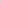 Antra, Atsisakymas savo turiniu prieštarauja aukštesnės galios teisės aktams. Minėta, vienintelis Institucijos „motyvas" yra tai, kad dėl teisės įrengti išorinę reklamą šiose vietose yra paskelbtas Konkursas, todėl esant paskelbtam Konkursui, Institucija leidimų neišduoda. Atitinkamai, kaip šio motyvo teisinį pagrindą Institucija nurodé Kauno miesto savivaldybės tarybos 2022 m. vasario 1 d. sprendimo Nr. T-6 „Dėl Kauno miesto savivaldybės tarybos 2008 m. vasario 7 d. sprendimo Nr. T-45 „Dėl vietinės rinkliavos už leidimo įrengti išorinę reklamą savivaldybės teritorijoje išdavimą nuostatų patvirtinimo" pakeitimo" 2.1 papunktį. Tačiau, viena vertus, kaip buvo nurodyta aukščiau, Reklamos istatymo 12 str. 12 d. numato baigtinį sąrašą (numerus clausus) pagrindą, kuriems esant savivaldybių vykdomosios institucijos gali atsisakyti išduoti leidimus išorinei reklamai įrengti. Atitinkamai, savivaldybių institucijos, įskaitant ir Tarybą, neturi jokios įstatymais suteiktos kompetencijos šį sąrašą išplėsti bet kokiais kitais (papildomais) pagrindais. Dėl šios priežasties, net jeigu savivaldybių institucijos savo aktais neteisėtai ir įtvirtintų papildomus — Reklamos įstatyme nenumatytus — atsisakymo išduoti leidimus pagrindus, konstatuotina būtų tai, kad leidimai išorinei reklamai įrengti buvo neišduoti pagrindais, kurie nėra įtvirtinti įstatyme, o jais pagrįsti administraciniai sprendimai — neteisėti ir savo turiniu prieštarauja aukštesnės galios teisės aktams. Kita vertus, Kauno miesto savivaldybės tarybos 2022 m. vasario 1 d. sprendimo Nr. T-6 „Dėl Kauno miesto savivaldybės tarybos 2008 m. vasario 7 d. sprendimo Nr. T-45 „Dėl vietinės rinkliavos už leidimo įrengti išorinę reklamą savivaldybės teritorijoje išdavimą nuostatų patvirtinimo" pakeitimo" 2.1 papunktis visiškai nepagrįstai ir klaidingai Atsisakyme buvo įvardintas kaip atsisakymo išduoti leidimą išorinei reklamai įrengti pagrindas, o šio teisės akto nuostatos buvo pacituotos netiksliai: Kaip matyti iš Institucijos cituojamos teisės akto nuostatos, Taryba šia nuostata neįtvirtino jokio atsisakymo išduoti leidimus išorinei reklamai įrengti pagrindo. Atitinkamai, Taryba neįtvirtino ir jokių kitų ribojimų išorinės reklamos leidimų išdavimui (pvz. termino ar pan.), o iš esmės nustatė tik tai, ką Taryba teisės aktų nustatyta tvarka šioje srityje ir yra įgaliota nustatyti — taikomos vietinės rinkliavos dydį atitinkamu Tarybos nurodytu laikotarpiu (LR vietos savivaldos įstatymo 6 str. 2 punktas, 16 str. 2 d. 37 punktas). Todėl akivaizdu, kad Institucija išduoti leidimą išorinei reklamai įrengti atsisakė ne tik pagrindais, kurių nenumato įstatymas (Reklamos įstatymo 12 str. 12 d.), bet net ir teisės norma, į kurią nuorodą pateikė Institucija, jokio pagrindo atsisakyti išduoti ar kitaip apriboti leidimų išdavimą iš tiesų nenumato. 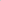 Trečia, kaip buvo aptarta, Institucija nepateikė ne vieno motyvo dėl kurio nors iš Reklamos įstatymo 12 str. 12 d. įtvirtintų pagrindų taikymo, t. y. per įstatyme nustatytą terminą Institucija nekonstatavo, kad egzistuotų nors viena iš Reklamos įstatymo 12 str. 12 d. įtvirtintų sąlygų Bendrovei neišduoti leidimų išorinei reklamai įrengti. Atsižvelgiant į aukščiau išdėstytus argumentus, konstatuotina, kad Institucija teisės aktų nustatyta tvarka motyvuoto atsisakymo išduoti leidimą nepateikė, todėl laikytina, kad leidimas išorinei reklamai įrengti yra išduotas.  Esant aukščiau nurodytoms aplinkybėms, konstatuotina, kad leidimą įrengti išorinę reklamą Bendrovė turėjo ir po ankstesnio leidimo pasibaigimo (2022-09-01).  Dėl šios priežasties, jokio pagrindo bausti Bendrovę nėra.  Viešosios tvarkos skyrius, kaip Priežiūros institucija, su tokiais UAB “Katos studija” pranešime Nr. 64-1-1947 išdėstytais motyvais nesutinka, laiko juos nepagrįstais.  UAB „Katos studija“ 2022 m. liepos 8 d. pateikė paraišką kad  Veiverių g. ties nusukimu link Užnemunės g., Kaune) gauti leidimą įrengti išorinę reklamą (reg. Nr. 29-29-1613). Kauno miesto savivaldybės administracijos 2022 m. liepos 26 d. sprendimu Nr. (33.200.E) R-2020 „Dėl leidimo įrengti išorinę reklamą neišdavimo“ (toliau – Sprendimas)                                     UAB „Katos studija“ informuota, kad leidimas įrengti išorinę reklamą paraiškoje nurodytoje vietose nebus išduotas. Sprendime buvo nurodyta, kad Lietuvos Respublikos rinkliavų įstatymo 11 straipsnio 1 dalies 3 punkte nustatyta, kad už leidimo įrengti išorinę reklamą savivaldybės teritorijoje išdavimą savivaldybės taryba turi teisę savivaldybės teritorijoje nustatyti vietines rinkliavas. Rinkliavų įstatymo 12 straipsnio 2 dalyje nustatyta, kad jeigu savivaldybės taryba yra nusprendusi šio įstatymo 11 straipsnio 1 dalies 2 ir (ar) 3 punktuose nurodytus leidimus išduoti organizuodama viešąjį konkursą ir yra nustačiusi šių leidimų išdavimo viešojo konkurso organizavimo tvarką, vietinės rinkliavos dydžiu laikoma didžiausia viešajame konkurse pasiūlyta suma. Vadovaujantis minėta įstatymo nuostata, Kauno miesto savivaldybės taryba 2022 m. vasario 1 d. sprendimu Nr. T-6 ,,Dėl Kauno miesto savivaldybės tarybos 2008 m. vasario 7 d. sprendimo Nr. T-45 ,,Dėl vietinės rinkliavos už leidimo įrengti išorinę reklamą savivaldybės teritorijoje išdavimą nuostatų patvirtinimo“ pakeitimo“ pakeitė Vietinės rinkliavos už leidimo įrengti išorinę reklamą savivaldybės teritorijoje išdavimą nuostatus (toliau – Nuostatai) ir nustatė Vietinės rinkliavos dydžio nustatymo viešo konkurso būdu tvarką.  Pagal Nuostatų 7 punktą, vietinės rinkliavos dydis įrengti ant Kauno miesto savivaldybei nuosavybės teise priklausančių ar valdytojo teise valdomų objektų arba valstybinėje žemėje, kurioje nesuformuoti žemės sklypai, pritarus Nacionalinės žemės tarnybos prie Žemės ūkio ministerijos teritoriniam skyriui (toliau – Savivaldybės objektai) reklaminius įrenginius, išskyrus iškabas ir nuorodas, nustatomas viešojo konkurso, organizuojamo Nuostatų III skyriuje nustatyta tvarka, būdu.  Kauno miesto savivaldybės administracija 2022 m. birželio 14 d. paskelbė vietinės rinkliavos už leidimo įrengti išorinę reklamą dydžio nustatymo viešąjį konkursą. Vieta, kurioje UAB „Katos studija“ prašo išduoti leidimą įrengti išorinę reklamą, yra įtraukta į paskelbto konkurso vietų sąrašą.  Vykdant Kauno apygardos teismo 2022 m. birželio 23 d. nutartį Nr. e2-1200-657/2022 viešasis konkursas yra sustabdytas iki teismo sprendimo šioje byloje įsiteisėjimo dienos. Dėl pritaikytų laikinųjų apsaugos priemonių ir atsižvelgiant į tai, kad vadovaujantis Kauno miesto savivaldybės tarybos 2022 m. vasario 1 d. sprendimo Nr. T-6 ,,Dėl Kauno miesto savivaldybės tarybos 2008 m. vasario 7 d. sprendimo Nr. T-45 ,,Dėl vietinės rinkliavos už leidimo įrengti išorinę reklamą savivaldybės teritorijoje išdavimą nuostatų patvirtinimo“ pakeitimo“ 2.1 papunkčiu ant savivaldybei nuosavybės teise priklausančių ar valdytojo teise valdomų objektų įrengtiems reklaminiams įrenginiams (išskyrus iškabas ir nuorodas), dėl kurių numatoma organizuoti viešąjį konkursą leidimams įrengti išorinę reklamą, leidimai išduodami iki konkurso paskelbimo, bet ne ilgiau kaip 3 mėn., Kauno miesto savivaldybės administracija negali tenkinti UAB „Katos studija“  paraiškos gauti leidimus įrengti išorinę reklamą. 2022 m. gruodžio 27 d. UAB „Katos studija“ paaiškinime Nr. 64-1-1947 nurodo, kad  Sprendimas, kuriuo Kauno miesto savivaldybės administracija, atsisakė išduoti leidimą įrengti išorinę reklama, niekaip negali būti vertinamas kaip tinkamas viešojo administravimo subjekto pareigos motyvuoti savo sprendimą įvykdymas, nes yra nemotyvuotas ir savo turiniu prieštarauja aukštesnės galios teisės aktams, t. y. Reklamos įstatymo 12 straipsnio 12 daliai. Reklamos įstatymo 12 straipsnio 1 dalies 5 punkte nustatyta, kad draudžiama įrengti išorinę reklamą neturint leidimo įrengti išorinę reklamą (toliau – leidimas), išskyrus šio straipsnio 2 dalyje nurodytus atvejus. To paties straipsnio 7 dalyje nurodyta, jog leidimus išduoda, apie galimą leidimų galiojimo panaikinimą įspėja, leidimų galiojimą panaikina savivaldybės, kurios teritorijoje įrengiama išorinė reklama, vykdomoji institucija (toliau – leidimą išduodanti institucija), vadovaudamasi šiuo įstatymu ir Išorinės reklamos įrengimo taisyklėmis. Išorinės reklamos įrengimo taisyklių (toliau – Taisyklės), patvirtintų Lietuvos Respublikos ūkio ministro 2013 m. liepos 30 d. įsakymu Nr. 4-670 ,,Dėl išorinės reklamos įrengimo taisyklių patvirtinimo“, 34 punkte nustatyta, kad už leidimo išdavimą imama vietinė rinkliava Lietuvos Respublikos rinkliavų įstatymo ir savivaldybės tarybos patvirtintų vietinės rinkliavos nuostatų nustatyta tvarka.  Rinkliavų įstatymo 2 straipsnio 3 dalyje nurodyta, jog vietinė rinkliava – savivaldybės tarybos sprendimu ir jos nustatyta tvarka nustatyta privaloma įmoka, galiojanti tos savivaldybės teritorijoje. To paties įstatymo 11 straipsnio 1 dalies 3 punkte nurodyta, jog savivaldybės taryba turi teisę savivaldybės teritorijoje nustatyti vietines rinkliavas už leidimo įrengti išorinę reklamą savivaldybės teritorijoje išdavimą. Rinkliavų įstatymo 12 straipsnio 2 dalyje nustatyta, kad jeigu savivaldybės taryba yra nusprendusi šio įstatymo 11 straipsnio 1 dalies 3 punkte nurodytus leidimus išduoti organizuodama viešąjį konkursą ir yra nustačiusi šių leidimų išdavimo viešojo konkurso organizavimo tvarką, vietinės rinkliavos dydžiu laikoma didžiausia viešajame konkurse pasiūlyta suma. Iš išdėstyto teisinio reguliavimo nuostatų matyti, kad asmuo, siekiantis įrengti išorinę reklamą, privalo sumokėti vietinę rinkliavą pagal savivaldybės tarybos nustatytą leidimų išdavimo viešojo konkurso organizavimo tvarką, jei tokia yra patvirtinta (Reklamos įstatymo 12 straipsnio 1 dalies 5 punktas, 12 straipsnio 7 dalis, Rinkliavų įstatymo 11 straipsnio 1 dalies 3 punktas, 12 straipsnio 2 dalis). Kaip nurodyta Sprendime, vadovaujantis Rinkliavų įstatymo 12 straipsnio 2 dalimi, Kauno miesto savivaldybės taryba 2022 m. vasario 1 d. sprendimu Nr. T-6 ,,Dėl Kauno miesto savivaldybės tarybos 2008 m. vasario 7 d. sprendimo Nr. T-45 ,,Dėl vietinės rinkliavos už leidimo įrengti išorinę reklamą savivaldybės teritorijoje išdavimą nuostatų patvirtinimo“ pakeitimo“ pakeitė Vietinės rinkliavos už leidimo įrengti išorinę reklamą savivaldybės teritorijoje išdavimą nuostatus (toliau – Nuostatai) ir nustatė Vietinės rinkliavos dydžio nustatymo viešo konkurso būdu tvarką.  Pagal Nuostatų 7 punktą, vietinės rinkliavos dydis įrengti ant Kauno miesto savivaldybei nuosavybės teise priklausančių ar valdytojo teise valdomų objektų arba valstybinėje žemėje, kurioje nesuformuoti žemės sklypai, pritarus Nacionalinės žemės tarnybos prie Žemės ūkio ministerijos teritoriniam skyriui (toliau – Savivaldybės objektai) reklaminius įrenginius, išskyrus iškabas ir nuorodas, nustatomas viešojo konkurso, organizuojamo Nuostatų III skyriuje nustatyta tvarka, būdu.  Kauno miesto savivaldybės administracijos direktoriaus 2022 m. balandžio 20 d. įsakymu Nr. A-1421 ,,Dėl reklaminių įrenginių įrengimo vietų, kurioms vietinės rinkliavos už leidimo įrengti išorinę reklamą dydis nustatomas viešo konkurso tvarka, sąrašų patvirtinimo“ patvirtino Didelių ir labai didelių reklaminių įrenginių įrengimo vietų, kurioms vietinės rinkliavos už leidimo įrengti išorinę reklamą dydis nustatomas viešo konkurso būdu, sąrašą. Teisės aktas 2022 m. balandžio 21 d. paskelbtas teisės aktų registre (2022-04-21 Nr. 2022-08080). Vieta, kurioje UAB „Katos studija“  prašė išduoti leidimus, buvo įtraukta į šį sąrašą Nr.  111.Kauno miesto savivaldybės administracija 2022 m. birželio 14 d., t .y. iki UAB „Katos studija“ paraiškos pateikimo, paskelbė vietinės rinkliavos už leidimo įrengti išorinę reklamą dydžio nustatymo viešąjį konkursą. Vieta, kurioje UAB „Katos studija“ prašė išduoti leidimą, buvo įtraukta į paskelbto konkurso vietų sąrašą  Nr. 15.Tačiau Kauno apygardos teismas 2022 m. birželio 23 d. nutartimi civilinėje byloje Nr. e2-1200-657/2022 ieškovės UAB „Clear Channel Lietuva“ ieškinio reikalavimų užtikrinimui taikė laikinąsias apsaugos priemones – sustabdė Kauno miesto savivaldybės administracijos 2022 m. birželio 14 d. paskelbto vietinės rinkliavos už leidimo įrengti išorinę reklamą dydžio nustatymo viešojo konkurso procedūras iki teismo sprendimo šioje byloje įsiteisėjimo dienos. Teismui nutartimi sustabdžius vietinės rinkliavos už leidimo įrengti išorinę reklamą dydžio nustatymo viešojo konkurso procedūrą, atsižvelgdama į teismo sprendimų visuotinio privalomumo principą, Kauno miesto savivaldybės administracija neturėjo pagrindo priimti kitokio sprendimo dėl leidimo toje vietoje, kurioje už leidimo išdavimą savivaldybės tarybos patvirtinta tvarka imama vietinė rinkliava, kuri nustatoma organizuojant viešąjį konkursą, ir, kuri įtraukta į paskelbto konkurso vietų sąrašą. Todėl atmestini UAB „Katos studija“ teiginiai, kad  Sprendime nėra pakankamai išsamiai nurodytos aplinkybės, dėl kokių priežasčių, kokiomis faktinėmis aplinkybėmis ir teisiniais pagrindais remiantis Kauno miesto savivaldybės administracija atsisakė tenkinti UAB „Katos studija“ paraišką ir, kad toks atsisakymas prieštarauja Reklamos įstatymo 12 straipsnio 12 dalyje įtvirtintam baigtiniam sąrašui pagrindų, kuriems esant savivaldybių vykdomosios institucijos gali atsisakyti išduoti leidimą.  Lietuvos vyriausiasis administracinis teismas yra pažymėjęs, kad viešojo administravimo sistemos subjektų sprendimas yra naikinamas, kai toks sprendimas yra visiškai nemotyvuotas, teisės akto adresatas negali suvokti, kodėl jam priimtas toks sprendimas, ir negali apsiginti, o administracinio akto trūkumai, tokie, kaip pavyzdžiui, motyvacijos stoka, nesudaro pagrindo ginčijamo sprendimo pripažinti visiškai neargumentuotu ir nėra prielaidos konstatuoti absoliutaus jo negaliojimo pagrindo buvimo (Lietuvos vyriausiojo administracinio teismo 2011 m. birželio 27 d. nutartis Nr. A556-336/2011; kt.).  Iš  Sprendimo turinio yra aiškus atsisakymo UAB „Katos studija“ išduoti leidimą teisinis pagrindas, t. y. pritaikytos laikinosios priemonės 2022 m. birželio 14 d. paskelbtoms vietinės rinkliavos už leidimo įrengti išorinę reklamą dydžio nustatymo viešojo konkurso procedūroms.  Ta aplinkybė, kad UAB „Katos studija“ kreipėsi su paraiška nesibaigus ankstesnio leidimo galiojimo terminui, savaime nelemia Kauno miesto savivaldybės administracijai pareigos išduoti naują leidimą.  Bendra teisės aktuose, reglamentuojančiuose leidimų įrengti išorinę reklamą išdavimą, taisyklė – pasibaigus turimo leidimo galiojimui reklaminis įrenginys turi būti išardomas, o vieta, kurioje jis buvo sutvarkoma (Reklamos įstatymo 12 straipsnio 15 dalis).  Tik esant tam tikroms teisės aktuose įtvirtintoms sąlygoms, reklaminės veiklos subjektui toje pačioje vietoje gali būti išduodamas naujas leidimas įrengti išorinę reklamą.  Reklamos įstatymo 12 straipsnio 11 dalyje nustatyta, kad jeigu leidimo turėtojas nori gauti naują leidimą, jis leidimą išduodančiai institucijai ne vėliau kaip prieš 20 darbo dienų iki leidimo galiojimo termino pabaigos turi pateikti dokumentus leidimui išduoti, išskyrus dokumentus, kuriuos reklaminės veiklos subjektas jau yra pateikęs leidimą išduodančiai institucijai turimam leidimui gauti ir juose pateikti duomenys ir (ar) informacija nepasikeitė.  Taisyklių 31 punkte nustatyta, kad likus ne mažiau kaip 20 darbo dienų iki leidimo galiojimo termino pabaigos, reklaminės veiklos subjektas, norintis gauti naują leidimą, leidimą išduodančiai institucijai Taisyklėse nustatyta tvarka turi pateikti paraišką, kurioje nurodomas turimo leidimo numeris, jo išdavimo data, ir Taisyklių 21 punkte nurodytus dokumentus, kurie pateikiami tik tuo atveju, jei pasikeitė turimam leidimui gauti pateikti dokumentai ir (ar) juose nurodyti duomenys ir (ar) informacija. Leidimas šiame Taisyklių punkte nurodytu atveju išduodamas Taisyklėse nustatyta tvarka ir terminais.  Iš aukščiau išdėstytų teisės aktų nuostatų matyti, kad net ir tuo atveju kai teikiant paraišką, nereikia pakartotinai teikti dokumentų, jei nepasikeitė aplinkybės, buvusios ankstesnio leidimo išdavimo metu, pateikta paraiška nagrinėjama iš naujo teisės aktų nustatyta tvarka. Kaip jau buvo nurodyta, Rinkliavų įstatymo 12 straipsnio 2 dalis suteikia savivaldybės tarybai teisę nustatyti leidimų išdavimo viešojo konkurso organizavimo tvarką. Todėl Pareiškėjos teiginys, kad Kauno miesto savivaldybės taryba 2022 m. vasario 1 d. sprendimo Nr. T-6 ,,Dėl Kauno miesto savivaldybės tarybos 2008 m. vasario 7 d. sprendimo Nr. T-45 ,,Dėl vietinės rinkliavos už leidimo įrengti išorinę reklamą savivaldybės teritorijoje išdavimą nuostatų patvirtinimo“ pakeitimo“ 2.1 papunkčiu nustatė tik taikomos vietinės rinkliavos dydį prieštarauja tiek pačiam teisės akto turiniui, kuriame aiškiai išreikšta savivaldybės tarybos valia ant savivaldybei nuosavybės teise priklausančių ar valdytojo teise valdomų objektų įrengtiems reklaminiams įrenginiams (išskyrus iškabas ir nuorodas), dėl kurių numatoma organizuoti viešąjį konkursą, leidimus įrengti išorinę reklamą išduoti iki konkurso paskelbimo, bet ne ilgiau kaip 3 mėn., tiek įstatymu suteiktai teisei nustatyti ne vien vietinės rinkliavos dydį, bet leidimų išdavimo viešojo konkurso organizavimo tvarką. Reklamos įstatymo 12 straipsnio 10 dalyje nustatyta, kad leidimas išduodamas arba reklaminės veiklos subjektui pateikiamas rašytinis motyvuotas atsisakymas jį išduoti ne vėliau kaip per 20 darbo dienų, o kai reklama įrengiama pagal leidimą išduodančios institucijos patvirtintą tipinio dydžio ir turinio išorinės reklamos įrengimo projektą, – per 10 darbo dienų nuo visų tinkamai įformintų dokumentų leidimui išduoti gavimo. Jeigu per nurodytus terminus leidimą išduodanti institucija neišduoda leidimo ir nepateikia motyvuoto rašytinio atsisakymo išduoti leidimą, laikoma, kad leidimas išduotas.  Kauno miesto savivaldybės administracija teisės aktų nustatytais terminais pateikė UAB „Katos studija“ motyvuotą rašytinį atsisakymą išduoti leidimą. Vien ta aplinkybė, kad UAB „Katos studija“ nesutinka su priimtu Sprendimu, savaime nereiškia, kad nagrinėjamu atveju yra pagrindas taikyti Reklamos įstatymo 12 straipsnio 10 dalį leidžiančią pripažinti, kad leidimas ginčo vietoje yra išduotas. Be to, pripažinimas, kad leidimas pagal UAB „Katos studija“ paraišką Nr. 29-29-1613 yra išduotas prieštarautų Reklamos įstatymo 12 straipsnio 7 dalies, Taisyklių 34 punkto, Rinkliavos įstatymo 12 straipsnio 2 dalies ir Nuostatų reikalavimams, kurie imperatyviai numato, kad už leidimo išdavimą imama vietinė rinkliava, kuri nustatoma organizuojant viešąjį konkursą. Apibendrinant, tai kas išdėstyta, argumentai patvirtina faktą, kad   UAB „Katos studija“ skleidė išorinę reklamą nesilaikydama Reklamos įstatymo 12 straipsnio  1 dalies 5 punkto  ir  12 straipsnio 15 dalies nustatytų reikalavimų, todėl yra pagrindas taikyti Reklamos įstatymo 24 straipsnio 4 dalį. Pažeidimo faktą patvirtinantys įrodymai: 2022 m. rugsėjo 3 d. Kauno miesto savivaldybės administracijos Viešosios tvarkos skyriaus Pranešimas/aktas Nr. 64-4-1968, 1 lapas;2022 m. spalio 14 d. Kauno miesto savivaldybės administracijos Viešosios tvarkos skyriaus Pranešimas/aktas Nr. 64-4-2382, 1 lapas;2022 m. lapkričio 7 d. Kauno miesto savivaldybės administracijos Viešosios tvarkos skyriaus Pranešimas/aktas Nr. 64-4-2515, 2 lapai; 2022 m. gruodžio 7 d. Kauno miesto savivaldybės administracijos Viešosios tvarkos skyriaus  Pranešimas Nr.64-4-2725 su faktinių duomenų patikrinimo  aktu Nr. 64-4-2672, 2 lapai;2023 m. sausio 20 d. Kauno miesto savivaldybės administracijos Viešosios tvarkos skyriaus  faktinių duomenų patikrinimo aktas Nr. 64-4-215, 2 lapai.2023 m. vasario 6 d. Kauno miesto savivaldybės administracijos Viešosios tvarkos skyriaus  faktinių duomenų patikrinimo aktas Nr. 64-4-388, 2 lapai.2022 m. liepos 8 d. UAB „Katos studija“ Paraiškos gauti leidimą įrengti išorinę reklamą Nr. 29-29-1613 kopija, 2 lapai; 2022 m. liepos 26 d. Kauno miesto savivaldybės administracijos rašto  UAB „Katos studija“ Nr. (33.200E) R-2020 “Dėl leidimo įrengti išorinė reklamą neišdavimo” kopija, 3 lapai; Lietuvos Respublikos Juridinių asmenų registro išrašas, 2 lapai; Lietuvos Respublikos Juridinių asmenų registro pelno (nuostolių) ataskaita (finansinės ataskaitos laikotarpis nuo 2021-01-01 iki 2021-12-31), 1 lapas; Kauno miesto savivaldybės administracijos Licencijų, leidimų ir paslaugų skyriaus 2022 m. rugpjūčio 5 d. rašto Nr. 29-4-128 kopija, 2 lapai. 2022 m. gruodžio 9 d. Kauno miesto savivaldybės administracijos Viešosios tvarkos skyriaus  Pranešimas Nr. 64-2-1683, 4 lapai; 2022 m. gruodžio 8 d. Kauno miesto savivaldybės administracijos Viešosios tvarkos skyriaus Nutarimas Nr. 64-7-113 pradėti pranešimo (skundo) nagrinėjimą, 1 lapas.                    Įstatymo 24 straipsnio 6 dalyje nurodytų atsakomybę lengvinančių aplinkybių – nenustatyta.                     Įstatymo 24 straipsnio 7 dalyje nurodytų atsakomybę sunkinanti aplinkybė – reklaminės veiklos subjektas  UAB „Katos studija“  tęsė Įstatyme nustatytų reikalavimų pažeidimą, skleidė išorinę reklamą, neteisėtai, neturint galiojančio Leidimo (Leidimas Nr. 29-24-791) galiojo iki  2022-09-01) ir gavo iš tokios veiklos pajamas, nesumokant vietinės rinkliavos už išorinės reklamos įrengimą Savivaldybės nustatyta tvarka, tokiais veiksmais kitiems asmenims darydamas žalą. Įstatyme nustatytų reikalavimų pažeidimas nustatytu laiku nepašalintas. Priežiūros institucijos 2023 m. sausio 20 d. užfiksuota (pranešimas/aktas Nr. 64-4-215), kad adresu Veiverių g./Gintariškių g./Užnemunės g., Kaune (Veiverių g. ties nusukimu link Užnemunės g., Kaune) įrengtame reklamos įrenginyje dvipusiame stende ir toliau skleidžiama išorinė reklama turiniu: „DEPO Žemos kainos kiekvieną dieną leidžia dainuoti“(viena įrenginio plokštuma) „Depo Žemos kainos kiekvieną dieną leidžia pradėti ką nors nauja“ (kita įrenginio plokštuma),  reklaminės veiklos subjektas – UAB „Katos studija“ neišardė reklamos skleidimo įrenginio ir toliau skleidžia išorinę reklamą, neturint galiojančio Kauno miesto savivaldybės administracijos nustatyta tvarka išduoto leidimo įrengti išorinę reklamą Kauno savivaldybės teritorijoje, pasibaigus leidimo galiojimo terminui per savivaldybės vykdomosios institucijos nustatytą terminą (iki 2022 m. rugsėjo 15 d.), nepašalino reklamos, neišardė reklamos skleidimo įrenginio ir nesutvarkė aplinkos.                 Priežiūros institucijos 2023 m. vasario 6 d. užfiksuota (aktas Nr. 64-4-388), kad adresu Veiverių g./Gintariškių g./Užnemunės g., Kaune (Veiverių g. ties nusukimu link Užnemunės g., Kaune)  įrengtame reklamos įrenginyje dvipusiame stende ir toliau skleidžiama išorinė reklama turiniu: „DEPO Žemos kainos kiekvieną dieną leidžia dainuoti“(viena įrenginio plokštuma) „Depo Žemos kainos kiekvieną dieną leidžia pradėti ką nors nauja“ (kita įrenginio plokštuma),   reklaminės veiklos subjektas – UAB „Katos studija“ nepašalino skleidžiamos reklamos, neišardė reklamos skleidimo įrenginio, pasibaigus leidimo galiojimo terminui per savivaldybės vykdomosios institucijos nustatytą terminą (iki 2022 m. rugsėjo 15 d.) ir nesutvarkė aplinkos.                     Reklamos įstatymo 24 straipsnio 9 dalyje nustatyta, kad, bauda ar įspėjimas gali būti skiriami ne vėliau kaip per vienus metus nuo reklamos skleidimo paskutinės dienos, šio straipsnio 2 ir 3 dalyse nustatytais atvejais – nuo priežiūros institucijos sprendimo priėmimo dienos, o šio straipsnio 4 dalyje nustatytais atvejais – nuo pažeidimo nustatymo dienos. Jeigu reklamos davėjas reklamoje nurodo įsipareigojimus tam tikram laikotarpiui, bauda gali būti skiriama per vienus metus nuo įsipareigojimų laikotarpio paskutinės dienos, bet ne vėliau kaip per trejus metus nuo paskutinės reklamos skleidimo dienos.                    Vadovaudamasi Reklamos  įstatymo 2 straipsnio 2, 8 dalimis, 12 straipsnio 1 dalies 5 punktu, 12 straipsnio 15 dalies 1 punktu, 19 straipsnio 1 dalies 3 punktu, 21 straipsnio 1 dalies 5, 7 punktais, 24 straipsnio 4, 5 ir 9 dalimis, 25 straipsnio 17 dalimi ir 2019 m. rugsėjo 25 d. Lietuvos Respublikos Vyriausybės Nutarimu „Dėl Ispėjimų ir baudų už Lietuvos Respublikos Reklamos įstatymo pažeidimus skyrimo tvarkos aprašo patvirtinimo“ 6 punktu, 12 punktu (baudai, skiriamai už Reklamos įstatymo 24 straipsnio 4 dalyje nustatyto įpareigojimo nevykdymą, apskaičiuoti mutatis mutandis taikomos Aprašo 6-10 punktų nuostatos, pradinį baudos dydį pagal Aprašo 6 punktą prilyginant pusei Reklamos įstatymo 24 straipsnio 4 dalyje nustatytos maksimalios baudos) įvertinusi tai, kad skiriamos baudos dydis prilyginant pusei Reklamos įstatymo 24 straipsnio 4 dalyje nustatytos maksimalios baudos tai yra 1500,00 Eur (vienas tūkstantis penki šimtai Eurų) ir atsižvelgdama į atsakomybę lengvinančias aplinkybes, sunkinančias aplinkybes, pažeidimo pobūdį, pažeidimo trukmę, mastą ir Viešosios tvarkos skyriaus 2022-12-07 pranešimą Nr. 64-4-2725,	n u t a r i u:UAB „Katos studija“ (įmonės kodas 159829671, buveinės adresas Žemaičių g. 28B, Kaunas) už Lietuvos Respublikos reklamos 12 straipsnio 1 dalies 5 punkto, 12 straipsnio 15 dalies pažeidimą skirti 1600 eurų (vienas tūkstantis šeši šimtai eurų) baudą ir įpareigoti  UAB „Katos studija“  per 10 darbo dienų  nuo nutarimo gavimo dienos išardyti reklamos įrenginį  įrengtą adresu Veiverių g./Gintariškių g./Užnemunės g., Kaune (Veiverių g. ties nusukimu link Užnemunės g., Kaune)   ir sutvarkyti aplinką. Bauda pagal Reklamos įstatymo 26 straipsnio 1 ir 3 dalis turi būti sumokėta į Valstybinės mokesčių inspekcijos prie Lietuvos Respublikos finansų ministerijos biudžeto pajamų surenkamąją sąskaitą (įmokos kodas 58819) AS „Citadele banka“ Lietuvos filialas banko sąskaitą Nr. LT78 7290 0000 0013 0151, SWIFT kodas – INDULT2X, arba AB „SEB“  banko sąskaitą Nr. LT05 7044 0600 0788 7175, SWIFT kodas – CBVILT2X, arba  AB „Šiaulių“ banko sąskaitą Nr. LT32 7180 0000 0014 1038, SWIFT kodas – CBSBLT26, arba „Luminor Bank AS Lietuvos skyrius“  banko sąskaitą Nr. LT74 4010 0510 0132 4763, SWIFT kodas – AGBLLT2X, arba „Swedbank" AB banko sąskaitą Nr. LT24 7300 0101 1239 4300, SWIFT kodas – HABALT22, arba UAB „Medicinos bankas“  banko sąskaitą Nr. LT42 7230 0000 0012 0025, SWIFT kodas – MDBALT22 ne vėliau kaip per vieną mėnesį nuo nutarimo dėl baudos paskyrimo priėmimo dienos. Nutarimas dėl baudos skyrimo yra vykdomasis dokumentas, vykdomas Lietuvos Respublikos civilinio proceso kodekso nustatyta tvarka. Pagal Lietuvos Respublikos reklamos įstatymo 27 straipsnio 1 ir 2 dalis skundas dėl priimto nutarimo gali būti paduotas per 30 kalendorinių dienų  nuo nutarimo priėmimo dienos Lietuvos Respublikos administracinių bylų teisenos įstatymo nustatyta tvarka. Kreipimasis į teismą nesustabdo nutaromo vykdymo, jeigu teismas nenustato kitaip. Viešosios tvarkos skyriaus  Administracinės teisenos poskyrio vyriausioji specialistė                                                                                                     Agnė PankūnienėNutarimo kopiją gavau: 20__ m. __________ d. ______________________________ Nutarimo kopija išsiųsta paštu 2023 m. vasario 13 d., registracijos Nr. RS242898514LT Bauda sumokėta  20________________ d. sumokėjimo pavedimas Nr. _____2022 m. vasario 1 d. sprendimo Nr. T-6 „Dėl Kauno miesto savivaldybės tarybos 2008 m. vasario 7 d. sprendimo Nr. T-45 „Dėl vietinės rinkliavos už leidimo įrengti išorinę reklamą savivaldybės teritorijoje išdavimą nuostatų patvirtinimo" pakeitimo" 2.1 papunktis Atsisakyme pateikta interpretacija „2. Nustatyti, kad: 2.1. Ant savivaldybei nuosavybės teise priklausančių ar valdytojo teise valdomų objektų įrengtiems reklaminiams jrenginiams (išskyrus iškabas ir nuorodas), dėl kurių numatoma organizuoti viešąjj konkursą leidimams įrengti išorinę reklamą išduoti, iki konkurso paskelbimo, bet ne ilgiau kaip 3 mėn. taikoma tokio dydžio vietiné rinkliava už leidimo įrengti išorinę reklama išdavimą: reprezentacinėje zonoje— 116 eurų už 1 kv. m. reklamos ploto metams, kitose vietose — 60 eurų už 1 kv. m reklamos ploto metams." <...> 2.1 papunkčiu ant savivaldybei nuosavybės teise priklausančių ar valdytojo valdomų objektų įrengtiems reklaminiams jrenginiams (išskyrus iškabas ir nuorodas), dėl kurių numatoma organizuoti viešąjj konkursą leidimams įrengti išorinę reklamą, leidimai išduodami iki konkurso paskelbimo, bet ne ilgiau kaip 3 mėn." 